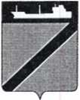 АДМИНИСТРАЦИЯ ТУАПСИНСКОГО ГОРОДСКОГО ПОСЕЛЕНИЯТУАПСИНСКОГО РАЙОНАПОСТАНОВЛЕНИЕот ________________                                                             № _______________г. ТуапсеОб установлении нормативов состава сточных вод, сбрасываемых в централизованную систему водоотведения (канализации) Туапсинского городского поселения Туапсинского района 	В соответствии с Федеральным законом от 06.10.2003 № 131-ФЗ «Об общих принципах организации местного самоуправления в Российской Федерации», Федеральным законом от 07.12.2011 № 416-ФЗ «О водоснабжении и водоотведении», постановлением Правительства Российской Федерации от 22.05.2020 № 728 «Об утверждении Правил осуществления контроля состава и свойств сточных вод и о внесении изменений и признании утратившими силу некоторых актов Правительства Российской Федерации», постановлением Правительства Российской Федерации от 29.07.2013 № 644 «Об утверждении Правил холодного водоснабжения и водоотведения и о внесении изменений в некоторые акты Правительства Российской Федерации», п о с т а н о в л я ю:1.Установить нормативы состава сточных вод, сбрасываемых в централизованную систему водоотведения (канализации) Туапсинского городского поселения, согласно приложению к постановлению.2. Нормативы состава сточных вод устанавливаются едиными для объектов всех абонентов централизованной системы водоотведения.3. Рекомендовать предприятиям и организациям, независимо от форм собственности, осуществляющим деятельность, связанную со сбросом сточных вод и загрязняющих веществ в централизованную систему водоотведения (канализации) Туапсинского городского поселения:3.1. Организовать контроль за составом и свойствами сбрасываемых в систему канализации сточных вод и предоставлять в МУП "ЖКХ города Туапсе" сведения о результатах такого контроля.3.2. Обеспечить беспрепятственный допуск представителей МУП "ЖКХ города Туапсе" к контрольным колодцам для отбора проб и узлам учета абонента.4. Отделу по взаимодействию с представительным  органом, организации  работы с  обращениями  граждан, общественностью и СМИ опубликовать (Дроботова) опубликовать  постановление в газете «Черноморье сегодня» 5. Отделу жилищно-коммунального хозяйства (Чернышов) разместить настоящее постановление на официальном  сайте  Туапсинского  городского поселения  в иформационно-телекоммуникационной сети «Интернет».6. Контроль за выполнением настоящего постановления  возложить на заместителя главы по вопросам ЖКХ и архитектуры и градостроительства администрации Туапсинского городского поселения.Глава Туапсинского городского поселения Туапсинского района  	                                                               С.В.Бондаренко                                                                     Приложение к постановлению администрации                                                                      Туапсинского городского поселения                                                                      от __________ № ________Нормативы состава сточных вод сбрасываемых в централизованную систему водоотведения (канализации) Туапсинского городского поселенияНачальник отдела ЖКХ						Е.В. Чернышов№ п/пНаименование загрязняющего веществаУтверждённый НДС, мг/дм кубЭффективность удаления загрязняющего вещества Э, %Норматив состава сточных вод  для абонентов Нс, мг/дм куб1Взвешенные вещества13,7094,10232,202Нефтепродукты0,9094,6316,763Азот аммонийный7,1082,6240,854АСПАВ (алкилсульфаты натрия (смесь первичных алкисульфатов натрия)0,186,030,195Железо общее1,093,6915,856Фосфат-ион (по Р)2,4073,739,147БПК полный12,4592,06156,808Алюминий0,0200,029Фенолы0,00100,001